СОВЕТ ДЕПУТАТОВ муниципального образования Чёрноотрожский сельсовет Саракташского района оренбургской областиЧЕТВЕРТЫй созывР Е Ш Е Н И Еочередного двенадцатого заседания Совета депутатов Чёрноотрожского сельсовета Саракташского района Оренбургской области четвертого созыва29.09.2021                                    с. Черный Отрог                                      №67Выслушав информацию О.С. Понамаренко, заместителя главы администрации Чёрноотрожского сельсовета, о работе добровольной народной дружины на территории  муниципальном образовании Чёрноотрожский сельсовет Саракташского района Оренбургской областиСовет депутатов Чёрноотрожского сельсоветаРЕШИЛ:1. Принять к сведению информацию О.С. Понамаренко, заместителя главы администрации Чёрноотрожского сельсовета Саракташского района Оренбургской области, о работе добровольной народной дружины на территории муниципальном образовании Чёрноотрожский сельсовет Саракташского района Оренбургской области.2. Контроль за исполнением настоящего решения возложить на постоянную комиссию по мандатным вопросам, вопросам местного самоуправления, законности, правопорядка, работе с общественными и религиозными объединениями, национальным вопросам и делам военнослужащих (Гусев П.Г.).3. Настоящее решение вступает в силу со дня подписания.Председатель Совета депутатов сельсовета                                  Г.Х. ВалитовПриложение к решению Совета депутатов Чёрноотрожского  сельсовета Саракташского района Оренбургской области от 29.09.2021    № 67О работе добровольной народной дружины на территории муниципальном образовании Чёрноотрожский сельсовет Саракташского района Оренбургской областиЧёрноотрожская местная общественная организация «Народная дружина по охране общественного порядка» (Чёрноотрожская народная дружина) создана 17 сентября 2014 года, внесена в региональный реестр народных дружин и общественных объединений правоохранительной направленности (свидетельство о внесении народной дружины и общественного объединения правоохранительной направленности в региональных реестр народных дружин и общественных объединений правоохранительной направленности от 23 сентября 2014 года). Осуществляет свою деятельность в соответствии с Федеральным законом от 02.04.2014 №44-ФЗ «Об участии граждан в охране общественного порядка», Законом Оренбургской области от 06.03.2015 №3035/837-V-03 «О регулировании отдельных вопросов, связанных с участием граждан и их объединений в охране общественного порядка в Оренбургской области», решением Совета депутатов Чёрноотрожского сельсовета от 15.11.2013 №124 «О положении о создании условий для деятельности добровольных формирований населения по охране общественного порядка на территории Чёрноотрожского сельсовета», уставом народной дружины. В  состав Чёрноотрожской народной дружины входит 18 дружинников, командир – Никитчук Владимир Алексеевич. Каждый народный дружинник имеет удостоверение, нагрудной знак. Во время дежурства дружинники одевают жилеты со светоотражающими элементами (с надписью: Добровольная народная дружина Чёрноотрожского сельсовета). Все народные дружинники ежегодно застрахованы на случай причинения вреда жизни и здоровью на период участия в проводимых органами внутренних дел или иными правоохранительными органами мероприятиях по охране общественного порядка. Ежемесячно составляются графики дежурства членов добровольной народной дружины, планы работы добровольной народной дружины, которые согласовываются с ОМВД России  по Саракташскому району.По подпрограмме «Профилактика правонарушений на территории муниципального образования Чёрноотрожский сельсовет» бюджетом Чёрноотрожского сельсовета в 2020 году для приобретения ГСМ и страхования 19 народных дружинников израсходовано 25 499,69 рублей (в том числе на страхование -8398,00 рублей), в 2021 году из запланированных 30 тыс. рублей на сегодня израсходовано 1740 рублей (в ноябре запланировано заключение договора страхования от несчастных случаев). За 9  месяцев 2021 года совместно с сотрудниками полиции члены ДНД, казаки Черноотрожского станичного казачьего общества принимали участие в обеспечении правопорядка в общественных местах, в том числе: в период новогодних, рождественских и крещенских праздников;11 апреля - дежурство в селе Черный Отрог по экскурсионному маршруту, посвященному открытию музея В.С. Черномырдина (6 членов ДНД);2 мая  - во время пасхального богослужения (2 члена ДНД, 4 казака);с 1 по 11 мая - охрана всеми членами ДНД памятника и обелисков воинам Великой Отечественной войны; участие в митингах, посвященных 76-ой годовщине Победы в ВОв;11 июня - дежурство в селе Черный Отрог во время проведения велопробега, посвященного Дню России (6 членов ДНД);17-19 сентября (в дни  проведения выборов депутатов Государственной Думы Федерального Собрания Российской Федерации восьмого созыва, депутатов Законодательного Собрания Оренбургской области седьмого созыва) охрану общественного порядка осуществляли 10 членов добровольной народной дружины Чёрноотрожского сельсовета, казаки. Впервые по требованию ОМВД России по Саракташскому району организованно ночное дежурство на избирательных участках. Согласно постановления Правительства Оренбургской области от 06.02.2017 №58-п «О порядке и условиях присвоения звания  «Ветеран труда Оренбургской области», учитывая наличие трудового стажа и участия в охране общественного порядка в Оренбургской области не менее 5 лет, члену Черноотрожской народной дружины присвоено звание «Ветеран труда Оренбургской области». Одной из льгот народных дружинников  является предоставление по месту работы ежегодного  дополнительного отпуска без сохранения заработной платы продолжительностью до 10 календарных дней.  Также дружинникам могут выплачиваться вознаграждения за помощь в раскрытии преступлений и задержании лиц, их совершивших. За период деятельности ДНД трое черноотрожских дружинников поощрены подобными выплатами. Практика стимулирования народных дружинников положительно отражается на деятельности по охране общественного порядка.Впервые принято участие в районном конкурсе «Лучший народный дружинник Саракташского района Оренбургской области 2020 года», по итогам которого I место заняла Чибарчикова Гульфия Маратовна, член Чёрноотрожской местной общественной организации «Народная дружина по охране общественного порядка».В настоящее время наблюдаются проблемы в слаженном, системном взаимодействии общественных формирований и органов внутренних дел по проведению работы в сфере профилактике правонарушений, охраны общественного порядка.В планах народной дружины продолжать свою деятельность по охране общественного порядка на территории Чёрноотрожского сельсовета, повышать уровень знаний и требований законодательных и иных нормативных правовых актов в сфере охраны порядка, содействия правоохранительным органам, администрации и местным жителям.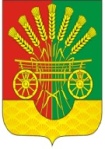 О работе добровольной народной дружины на территории  муниципальном образовании Чёрноотрожский сельсовет Саракташского района Оренбургской области